Recreation Section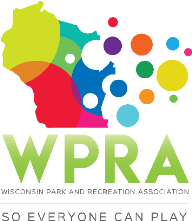 Professional & Young Professional Awards2019 Official Entry FormThe WPRA Recreation Section is seeking your help to identify those professionals in the Parks andRecreation field deserving state-wide recognition.Professional of the Year:Presented to a WPRA Recreation Section member who is currently working as either a full-time orpermanent part-time professional in the field, with more than seven years of service.Young Professional of the Year:Presented to a WPRA Recreation Section member who is currently working as either a full-time orpermanent part-time professional in the field, with seven or less years of service.• WPRA Involvement • Written & Published Articles / Publications • Recreation Section Involvement • Awards & Honors • Community Involvement: Work related, volunteer, or personal • Demonstration of support for WPRA and the Recreation Section • Workshop Presentations / Guest LecturerNominations may be submitted for a co-worker, colleague from another community, or yourself. To submit a nomination, complete the Professional and Young Professional Award Nomination Form by clicking the ‘ENTRY FORM’ button below.  Letter(s) of recommendation may be attached.  Recreation Section members may make requests for additional information (where required)."Professional of the Year" award recipients from the past 5 years will vote on both awards:2018 - Nikki Hilker, Saumico; 2017 - Michelle Dujardin, Whitewater; 2016 - Niki Wendt, Appleton;2015 - Bridgette Hermanson, UW-Whitewater; 2014 - Tracie Bowers, Madison College